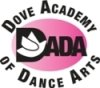 REGISTRATION FORM                           2019-2020Parents Name __________________________________________Address ___________________________________Zip code______________Phone numbers   Primary         _________________________________                                 Emergency    _________________________________Email ___________________________________________________Child’s Name __________________________________________Birthdate___________________ Years at studio____________Type of classes___________________________________________I,___________________________, give permission for my child,____________________ to participate in dance classes at Dove Academy of Dance Arts and understand this is a physical activity and will not hold DADA liable for any injury.Registration fee is required to hold place in class. OFFICE USE ONLY _________________________________________________________________________________________REG FEE _35.00________ COSTUME 70.00 PER ______ RECITAL FEE_60.00________